Table S1. Primer list of UPR downstream genes.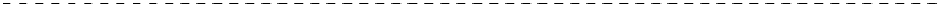 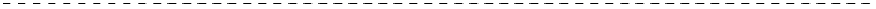 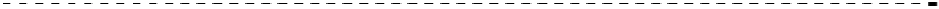 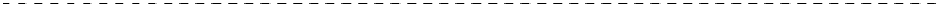 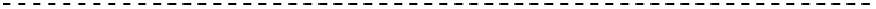 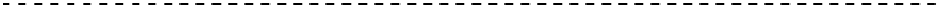 GenePCR primer pairs [5’-3’]Xbp1.total (mouse)F RGACAGAGAGTCAAACTAACGTGG GTCCAGCAGGCAAGAAGGTXbp1s (mouse)F RAAGAACACGCTTGGGAATGG CTGCACCTGCTGCGGACDnajb6/ERdj4 (mouse)F RTAAAAGCCCTGATGCTGAAGC TCCGACTATTGGCATCCGAHspa5/Grp78 (mouse)F RTCATCGGACGCACTTGGAA CAACCACCTTGAATGGCAAGAXBP1.total (human)F RAGTAGCAGCTCAGACTGCCA CCTGGTTCTCAACTACAAGGCXBP1s (human)F RCGC TTG GGG ATG GAT GCC CTG CCT GCA CCT GCT GCG GAC TDNAJB9/ERDJ4 (human)F RGGAAGGAGGAGCGCTAGGTC ATCCTGCACCCTCCGACTACHSPA5/GRP78 (human)F RCATCACGCCGTCCTATGTCG CGTCAAAGACCGTGTTCTCGHSP90B1/GRP94 (human)F RCTGGGACTGGGAACTTATGAATG TCCATATTCGTCAAACAGACCACDDIT3/CHOP (human)FRGGAGAACCAGGAAACGGAAACTCTCCTTCATGCGCTGCTTT